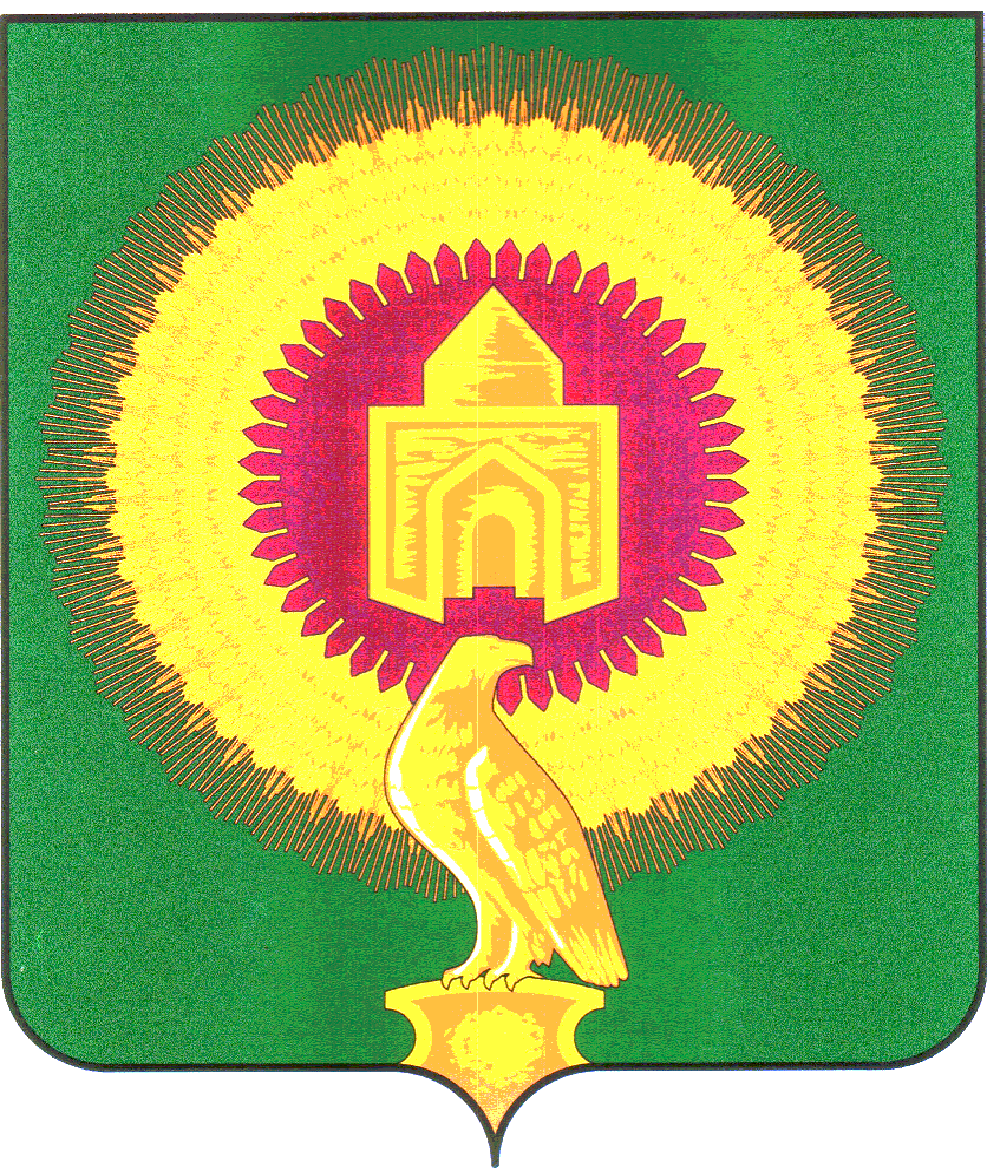 Администрация Николаевкого сельского поселенияВарненского муниципального района Челябинской областиПОСТАНОВЛЕНИЕ04.06.2020г. №  09Об определении должностей муниципальной службы, при назначении на которые муниципальные служащие обязаны представлять сведения о своих доходах, об имуществе и обязательствах имущественного характера, а также сведения о доходах  и обязательствах имущественного характера своих супруги (супруга) и несовершеннолетних детей	В соответствии со статьей 3 Указа Президента  Российской Федерации от 18 мая 2009 года №557 «Об утверждении перечня должностей федеральной государственной службы, при назначении на которые и при замещении которых муниципальные служащие обязаны представлять сведения о своих доходах,  об имуществе и обязательствах имущественного  характера, а также сведения о доходах  и  обязательствах имущественного характера своих  супруги (супруга) и несовершеннолетних детей», Законом Челябинской области от 28.06.2007г. №153-ЗО «О Реестре должностей муниципальной службы в Челябинской области»     ПОСТАНОВЛЯЕТ:Постановление администрации  Николаевского сельского поселения  от 29.03.2012г. № 11а признать недействительным.Определить следующие должности муниципальных служащих администрации Николаевкого сельского поселения, при назначении на которые, и при замещении которых, муниципальные служащие обязаны представлять сведения о своих доходах,  об имуществе и обязательствах имущественного  характера, а также сведения о доходах  и  обязательствах имущественного характера своих  супруги (супруга) и несовершеннолетних детей:                                       Высшая должность:- Глава Администрации Николаевского сельского поселения                              Старшая должность: - Ведущий специалист Глава сельского  поселения:                                                            А.Ю. Кульков.